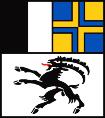 Bitte melden Sie sich bis spätestens 31. August 2023 unter www.afg.gr.ch/Aktuelles/Anmeldung Gemeindetagung online oder mit diesem Formular per Mail info@afg.gr.ch oder Post an. 